ЧЕК-ЛИСТ
з визначення можливих порушень з охорони праці у сільському господарстві1.Експлуатація сільськогосподарської техніки без захисних огороджень рухомих частин, з’єднувальних муфт, знаків безпеки.Так     Ні
        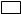 2.На машинах для внесення міндобрив і пестицидів відсутні знаки про необхідність застосування операторами засобів індивідуального захисту.Так     Ні
        3.Причіпні та навісні агрегати експлуатуються без світлової сигналізації.Так     Ні
        4.Зберігання пестицидів та інших хімічних речовин за межами складських приміщень.Так     Ні
        5.Працівники виконують роботи без спецодягу, спецвзуття та інших засобів індивідуального захисту.Так     Ні
        6.На території підприємства не розміщені маршрути пересування сільськогосподарських машин і агрегатів.Так     Ні
        7.Працівники працюють на висоті понад 1,3 м без запобіжних поясів зі страхувальними канатами та інших засобів індивідуального та колективного захисту.Так     Ні
        8.Пошкоджені кабелі живлення електроустаткування.Так     Ні
        9.Пошкоджені стрічкові транспортери, відсутні або не справні кнопки аварійної зупинки.Так     Ні
        10.Відсутні замки лазові металеві решітки завальних бункерів для зерна.Так     Ні
        11.Не вивішені знаки безпеки під час перебування працівника в силосі або бункері завантаження чи випуск зерна; роботи сушарки кукурудзяних початків.Так     Ні
        12.Відсутність герметичності аспіраційного устаткування на підприємствах зі зберігання та переробки зерна.Так     Ні
        13.Немає захисних решіток на скребкових, стрічкових транспортерів і люків для скидання гною або посліду.Так     Ні
        14.Працівників перебувають у кузові автомашини або тракторного причепа під час їх заповнення.Так     Ні
        